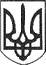 РЕШЕТИЛІВСЬКА МІСЬКА РАДАПОЛТАВСЬКОЇ ОБЛАСТІРОЗПОРЯДЖЕННЯ11 лютого  2020 року   		                                                                           № 83Керуючись п.20 частини 4 ст. 42 Закону України „Про місцеве самоврядування в Україні”, з метою забезпечення участі команди у  ІІ (зональному) етапі обласного фестивалю-конкурсу „ГуморFEST”ЗОБОВ’ЯЗУЮ:1. Внести  зміни до розпорядження міського голови від 30 січня 2020 року № 56 „Про участь у  ІІ (зональному) етапі обласного фестивалю-конкурсу „ГуморFEST” у 2019/2020 н.р.”, а саме:Викласти пункт 1 у наступній редакції: „Відділу освіти виконавчого комітету ( Костогриз А.М.) здійснити необхідні організаційні заходи щодо участі команди ОЗ „Решетилівський ліцей імені І.Л.Олійника Решетилівської міської ради” у  ІІ (зональному) етапі обласного фестивалю-конкурсу „ГуморFEST” у 2019/2020 н.р., який відбудеться  20 лютого на базі  Шишацького обласного наукового ліцею-інтернату ІІ-ІІІ ступенів Полтавської обласної ради.” 2. Контроль за виконанням розпорядження покласти на першого  заступника міського голови Сивинську І.В.Секретар міської ради                                                                     О.А.ДядюноваПро внесення змін до розпорядження  міського голови  від 30 січня 2020 року № 56